							ПРЕСС-РЕЛИЗ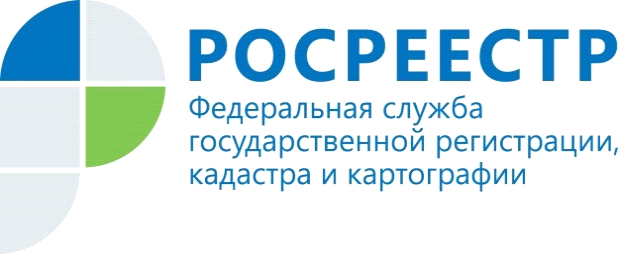                                                                                                                             02.10.2017УПРАВЛЕНИЕ РОСРЕЕСТРА ПО МУРМАНСКОЙ ОБЛАСТИ ИНФОРМИРУТНаселению о госземнадзоре    10 октября 2017 года состоится рабочая государственных земельных инспекторов  с населением Терского района по вопросу соблюдения земельного законодательства.         Приглашаем заинтересованных лиц в 11:00 по адресу: п.г.т. Умба, ул. Дзержинского,  д.42, кабинет № 5.Контакты для СМИ: Микитюк Светлана Ивановна,тел. (81533) 9-72-80, факс (81533) 9-51-07, e-mail: kandalaksha@r51.rosreestr.ruПросим об опубликовании  данной информации уведомить по электронной почте: 51_upr@rosreestr.ru